大募集！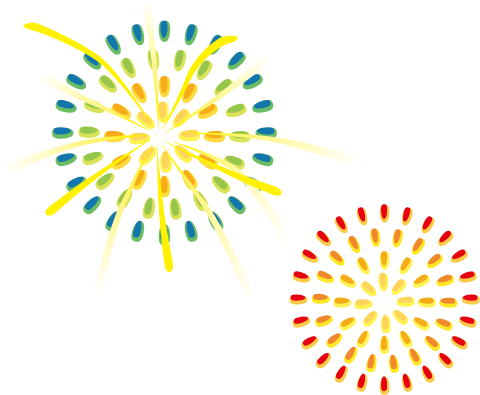 飯田りんごん開催日　８月３日(金) ※少雨決行夏の市民まつり「飯田りんごん」では、踊りとならんで、夜空を彩る花火も楽しみのひとつ。今年もみなさまからメッセージ花火の打ち上げを募集します！ お申し込み頂いたメッセージは会場アナウンスと共に打ちあがります。思い出に残ること間違いなしのこの企画に、是非ご参加ください！お名前                     　TEL住所	・○○連、がんばって踊ります　　       ・メッセージをご記入ください(50文字以内)               ・○○さん、愛しています！・○○ちゃん元気いっぱい大きくなれ　　　　　　　　　　　　　　　　　　　　　　　　　　 ・○○ちゃん小学校入学おめでとう　　　　   ・○○さんの前途を祝して                                                 　  ・○○くん、△△さんご結婚おめでとう                                                 　  ・○○おじいちゃん、還暦おめでとう                                                 　  ・(株)○○の発展を祈って                                                 　  ・祝○○の開店※内容によっては、お断りをさせていただく場合もありますのでご了承ください。　　申し込み締め切り：５月31日(金)　17：00必着　　☆花火寄付：１口5,000円　3寸一発　　☆申し込み方法 ： メッセージ記載欄にご記入いただき、花火代を添えて恐れ入りますが下記までお申し込みください。　　<申し込み問い合わせ先>       〒395-0044　飯田市本町1-2 まちなかインフォメーションセンター　　　　　りんご並木の街飯田まつり協議会(飯田市商業観光課内)       TEL 0265(22)4852